Magyarország 3 részre szakadása: II. Lajos	1526 Mohácsi csata - magyar vereség (II. Lajos bellefullad a Csele patakba)1526 1540 két király hazánkban Szapolyai (Zápolya) János (1526-1540) erdélyi vajda és Habsburg Ferdinánd (1526-1564) - harc a hatalomért 	1541 Budát elfoglalja a török - Magyarország 3 részre szakadása 		Török hódoltság - székhelye: Buda		Magyar Királyság - székhelye: Pozsony ill. Bécsből (Habsburg uralom) irányítják			politika szinterei: rendi országgyülés, nemesi vármegyék (élén a kinevezett főispán és a választott alispán)		Erdélyi Fejedelemség-székhelye: Gyulafehérvár (a magyar államiság továbbvivője			János Zsigmond Szapolyai János fia az uralkodó -			jelentős fejedelmek: 17. század - Bocskai István; Bethlen Gábor Habsburg-és törökellenes harcok a XVI - XVIII. századbana. végvári harcok: (új végvárvonalrendszer):	1532 Kőszeg - Jurisics Miklós Temesvár - Losonczy Miklós Drégely - Szondi György		1552 Eger - Dobó István		1566 Szigetvár - Zrinyi Miklósb. Bocskai felkelés (1604-1606): előzmény: 15 éves Habsburg-török háború 	Oka: 	háborúskodás miatt pénzügyi nehézségek - adók, fosztogatások; protestánsüldözés; felségárulási perek a magyar nagybirtokosok ellen (Bocskai István ellen is)	támogatói: hajdúk (katonáskodásból élő marhahajcsárok)	menete:	katonai sikerek - Felvidék elfoglalása	1606 - bécsi béke (Bocskai és a Habsburg udvar között)	protestánsok vallásszabadsága			törökkel kötendő béke 			Erdély különállása megmarad			magyar alkotmány tiszteletben tartása	hajdúk letelepítése - Hajdúságc. Zrinyi Miklós (a szigetvári hős dédunokája) - költő és hadvezér török elleni hadjáratok Dunántúlon (Eszék)d. Wesselényi összeesküvés a Habsburg uralom ellen (Wesselényi nádor, Frangepán horvát bán, Zrinyi Péter)- szűk körű - elbukike. Thököly mozgalma a Habsburgok ellen - Felvidéken- XVIII. sz. végére elveszíti a jelentőségétf. Magyarország felszabadulása a török uralom alól1683 török támadás Bécs ellen - Bécs felmentése (Lotharingiai Károly)1684 Szent Liga megalakul a török kiűzésére (Habsburg Birodalom, Velence, Lengyelország)1686 Buda felszabadítása 1699 Karlócai béke (a szultán elismeri a Habsburg fennhatóságot Magyarország fölött)g. Rákóczi szabadságharc (1703-1711) a Habsburg uralom ellen	oka: 	német uralom önkénye: 			a magyar nemesek nehezen kaphatják vissza a földjeiket		hatalmas földbirtokokat adományoznak idegeneknek		nem állítják vissza az ország területi egységét		magas adókat vetnek 		német zsoldosok garázdálkodásai	kedvező külpolitikai helyzet: spanyol örökösödési háború (Habsbug                         francia udvar)	jelszó: "Istennel a hazáért és szabadságért"(Cum Deo pro Patria et Libertate)	kezdeti sikerek 	- nemzeti összefogás (nemesség és jobbágyság összefogása)	gazdasági és katonai intézkedések: felkelők kiképzése, rézpénz, fegyver és lőszergyártás	Rákóczit vezérlő fejedelemmé választják	Habsburg ház trónfosztása (előzmény: Dunántúl, Erdély elfogl.) nemesség adózásának kimondása	jobbágykatonák szabadságot  ígér, ha kitartanak 	bukás: gazdasági nehézségek; katonai vereségek; a nemzeti összefogás bomlása; pestis,külpolitikai támogatás elmaradása, 	1711 Majtény: Károlyi Sándor leteszi fegyvert	1711 Szatmári béke: 	büntetlenség a felkelőknek, ha hűségesküt tesznek				rendi és országos jogok tiszteletben tartása	Rákóczi lemond vagyonáról, száműzetésbe vonul (Törökország-Rodostó)Magyarország a Habsburg Birodalombanáltalános közkegyelem, a magyar törvények és törvényhozás megtartása, protestáns vallásgyakorlat biztosítása a Habsburg uralom elismerése fejében.Magyarország benépesítése: 	szervezett betelepítések: elsősorban német és szlovák nemzetiségű lakos 
				Magyarországra telepítése több hullámbanMagyarország soknemzeti-	szervezetlen bevándorlás: a szomszédos államokból a lakosság spontán 
ségű állammá válik		betelepülése Magyarországra, román, szerb, 				belső vándorlás: a lakosság elvándorlása a sűrűbben lakott területekről a 
				gyéren lakott területekreÉvszámok1526	Mohácsi csata1541	Mo. 3 részre szakad1552	Eger 1566	Szigetvár1604-1606	Bocskai felkelés1686	Buda felszabadítása1699	Karlócai béke1703-1711	Rákóczi szabadságharc1707	Ónodi országgyűlés1711	szatmári béke1740-1780	Mária Terézia1780-1790	II. József1790	Nevezetes tollvonásfogalmakHódoltság, 	Török Birodalom által megszállt területszultán, 	Török uralkodói címjanicsár, 	Török hadsereg gyalogságaszpáhi, 	Török hadsereg lovasságamezőváros	Földesura által kiváltságokkal felruházott településvégvár	Török elleni magyar védelmi rendszer elemeevangélikus	Lutheri reformáció követőireformátus	Kálvini reformáció követőiunitárius	Reformáció magyarországi szentháromságtagadó irányzataanabaptista	Reformáció újrakeresztelő irányzatahajdú,	Eredetileg marhahajtásból élő népcsoportkuruc, 	Habsburg ellenes mozgalomban részt vevő katona a XVII. sz. végén XVIII. sz. elejénlabanc	Rákóczi szabadságharcban császárhű katonáknádor	Főméltóság, a király helyetteseúrbér, 	A jobbágy által a földesúrnak fizetett szolgáltatások összességezsellér, 	Elszegényedett, földnélküli jobbágybetelepítés, 	Egyes népcsoportok szervezett beköltöztetése egy másik országbatürelmi rendelet, 	II. József vallási rendeletejobbágyrendelet, 	II: József által kiadott rendelet a jobbágyok helyzetével kapcsolatbaSzemélyekHabsburg Ferdinánd	A Királyi Magyarország uralkodója a XVI. sz. közepénJános Zsigmond	Erdélyi Fejedelemség első fejedelmeJurisics Miklós	Kőszeg várkapitányaSzondi György	Drégely várkapitányaLosonczi István	Temesvár várkapitányaDobó István	Eger 	várkapitányaZrínyi Miklós	Szigetvár várkapitányaPázmány Péter	Magyarországi katolikus megújulás vezéralakjaBocskai István	1604-06 Habsburg ellenes mozgalom vezetője, erdélyi fejedelemBethlen Gábor 	Erdélyi fejedelem a XVII. sz. elején virágkorWesselényi Miklós	Habsburg ellenes mozgalom vezetője XVII. sz. közepeThököly Imre	Habsburg ellenes mozgalom vezetője XVII. sz. végeII. Rákóczi Ferenc	1703-11 szabadságharc vezetőjeMária Terézia	Habsburg császár 1740-1780II. József	Habsburg császár 1780-1790Térkép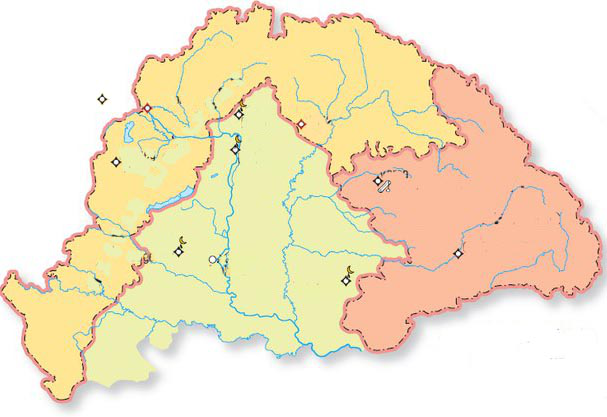 A: Királyi MagyarországB: Török Hódoltság C: Erdélyi Fejedelemség1 Bécs2 Pozsony3 Buda4 Gyulafehérvár5. Temesvár6. Eger7 Szigetvár8 Drégely9. KőszegIII (VI)Károly-1711-1740- állandó hadsereg- 1722/23 Pragmatica Sanctio (kimondja a Habsburgok nőági örö-kösödését Magyaro. föloszthatat-lanul és elválaszthatatlanul a Habs-burg birodalom része)- nemesi adómentesség elismeréseMária Terézia 1740-80- osztrák örökösödési háborúk ( - kettős vámrendszer- úrbéri rendelet (1767)- tanügyi rendelet- egészségügyi rendeletII. József 1780-1790- "kalapos" király- jobbágyrendelet- türelmi rendelet-nem nemesek hivatalviselése- németesítésIII (VI)Károly-1711-1740- állandó hadsereg- 1722/23 Pragmatica Sanctio (kimondja a Habsburgok nőági örö-kösödését Magyaro. föloszthatat-lanul és elválaszthatatlanul a Habs-burg birodalom része)- nemesi adómentesség elismerésefelvilágosult abszolutizmus: egyes teljhatalommal rendelkező uralkodók a felvilágosodás hatására rendeletekkel polgári jellegű reformokat vezetnek be a feudális rendszer fönntartása érdekében.felvilágosult abszolutizmus: egyes teljhatalommal rendelkező uralkodók a felvilágosodás hatására rendeletekkel polgári jellegű reformokat vezetnek be a feudális rendszer fönntartása érdekében.